ב"הדוגמא למערך שיעור עם תיאטרון בובותמערך שיעור יצירתי ומרתק לשיעור תורה על פרשת נשא:בפרשה מורכבת זו ניתן להתמודד עם נושאים שקצת קשים ללימוד בדרך יצירתית ומרתקת:
בחלק הראשון של השיעור (כ-40 ד') נחלק את הכיתה לקבוצות עם נושא שונה מהפרשה, ונכין עם התלמידים בובות תיאטרון פשוטות מראש מכדור קלקר, שיפוד לגוף ופיסת בד לבגד. את הפנים יעצבו הילדים בעזרת ציור עם צבעים שבקלמר, וידביקו שיערות או כיסויי ראש משאריות צמר.
חפצים ניתן לצייר על דף, לגזור ולהדביק על שיפוד. (ילדים ביישנים אוהבים להחזיק חפצים ולא להציג...)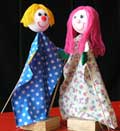 כל קבוצה תכין את הדמויות עפ"י הדף עם ההנחיות שתקבל. למשל: קבוצה א' תכין 3 דמויות: אמא, ילד ונזיר.בחלק השני של השיעור (כ-20 ד') כל קבוצה תתאמן על ההצגה שלה עם הבובות שהכינו.
מומלץ להביא לכיתה פרגוד יפה של תיאטרון בובות שיסתיר את המפעילים מאחוריו. אם  אין כזה בנמצא, מומלץ להביא בד קטיפה רחב וגולש ולכסות אתו שורת כסאות שמציבים על שולחן בחזית הכיתה. זה יהיה פרגוד מאולתר שיסתיר מאחוריו את מפעילי הבובות, והם ירימו את הבובות גבוה, שכולם יוכלו לראות.בחלק השלישי, לאחר שחילקו ביניהם את התפקידים והתאמנו על ההצגה שלהם, יופיעו כל הקבוצות לפי סדר שהמורה י/תקבע.מה השגנו?לימוד יצירתי וחוייתיאימון על דיבור ברור ובקולשיתוף פעולה חברתילהלן חלוקת קטעים דרמטיים שממחישים את ענייני הפרשה:תיאטרון בובות לפרשת נשאקבוצה א' - פרשת נזירילד הולך ברחוב עם אמא שלו בדרך למספרה.
הילד לא רוצה להסתפר והאמא מושכת אותו בכוח.
הם נתקלים באיש מאד משונה, עם שיער ארוך וזקן ארוך.
האמא לוחשת לו: "מה? אתה רוצה להיות מוזנח כמו האיש המוזר הזה?"הילד שואל את האיש למה הוא מגדל שיער כזה ארוך והאיש מסביר לו שהוא נזיר, ושאסור לו להסתפר או שיבוא תער על בשרו.הילד מרוצה מהתשובה ומודיע לאמא שגם הוא רוצה להיות נזיר...הדמויות: אמא, ילד, נזיר.תיאטרון בובות לפרשת נשאקבוצה ב' - פרשת נזיראיש אחד נודר נדר שמעכשיו הוא נזיר.
("איזה כיף לי! מעכשיו אני לא צריך יותר להסתפר ולא להתגלח...)חבר שלו בא אליו עם בקבוק יין כדי לחגוג יומולדת ורוצה למזוג לו כוסית לחיים.
הנזיר מסביר לו שהוא לא יכול, כי אסור לו לשתות יין כשהוא נזיר.
אז החבר מביא קערת סלט ומציע לו לפחות לאכול סלט טעים לכבוד היומולדת.
הנזיר כבר מחזיק כף וכמעט טועם, ואז נזכר לשאול מה יש בסלט.
החבר עונה לו שירקות טעימים ורוטב עם חומץ ענבים משובח.
הנזיר נרתע, כי אסור לו שום דבר שעשוי מענבים, והוא הולך משם עצבני.פתאום הוא רואה זקן שמנסה לחצות את הכביש ומבקש ממנו עזרה בחצייה.
הנזיר מסכים ותומך בזקן וחוצה איתו באיטיות את הכביש. פתאום הזקן מתמוטט ומת על הכביש.
הנזיר נבהל וצורח: "אסור לי גם להיטמא למת!" ובורח בצעקות מהמקום.הזקן מרים את ראשו באיטיות ואומר: "אני לא מת, סתם נרדמתי..."הדמויות: נזיר, חבר, זקן. חפצים: בקבוק יין, כוס, קערת סלטתיאטרון בובות לפרשת נשאקבוצה ג' - פרשת נזירנזיר הולך בדרך לבית המקדש כשהוא גורר אחריו כבש בן שנה לעולה, וכבשה בת שנה לחטאת, ואיל אחד לשלמים ועל היד שלו גם תלוי סל עם מצות וחלות ורקיקים.הוא מסביר לקהל מה זה כל דבר, ומודיע שהוא היה נזיר שנה שלמה והספיק לו ועכשיו הוא הולך לסיים את הנזירות שלו בבית המקדש.כשהוא מגיע לבית המקדש הוא פוגש שם כהן, שלוקח ממנו את כל הדברים ומקריב עבורו קורבנות מהכבשים ומהאיל.הנזיר מתגלח ומסתפר ונותן את כל שערותיו לכהן (הוא נשאר עכשיו קרח) והכהן משליך את השיער לאש שמתחת למזבח השלמים.הכוהן לוקח את הזרוע המבושלת של האיל וחלה ורקיק ומניח אותם בידי הנזיר, ואז תופס אותו יחד עם כל הדברים ומניף אותם לפני המזבח.לבסוף הנזיר שותה יין
ובכך מסתיימת נזירותו והוא חוזר להיות אדם רגיל.

הדמויות: נזיר, כבש, כבשה, איל, כהן חפצים: בקבוק יין, סלסלהתיאטרון בובות לפרשת נשאקבוצה ד' - פרשת סוטהאיש מגיע הביתה ומתחיל לצעוק על אישתו שהוא ראה גבר זר יוצא מהבית שלהם בדיוק כשהוא לא היה והוא ממש מקנא וכועס עליה. הוא בטוח שהיא מאוהבת בגבר הזר ושהיא נואפת.האישה מנסה להסביר לו שהוא טועה, שזה רק היה עני מסכן שבא לבקש צדקה והיא נתנה לו כסף.האיש לא מאמין לה וגורר אותה בכוח, כשהיא בוכה, לבית המקדש, לכוהן.הוא מביא איתו קרבן של קמח, שנקרא 'מנחת קנאות' לכהן.
הכהן מקרב את האישה ומעמיד אותה רועדת לפני המזבח. הוא שואל אותה אם זה נכון שהיא נאפה. היא עונה שלא והכהן בודק: הוא פורע את שערות ראשה.הכהן לוקח מים קדושים בכלי חרס, מערבב בהם עפר מקרקע המיקדש, שוב הוא משביע את האישה שלא נאפה ונותן לה לשתות מן המים המאררים.האישה שותה.
כולם מחכים במתח לראות מה יקרה. שום דבר לא קורה, והאישה נושמת לרווחה.
בעלה מחבק אותה ומבקש ממנה סליחה שחשד בה סתם.
הדמויות: אישה, איש, כהן .    חפצים: קרבן קמח, קערת חרסתיאטרון בובות לפרשת נשאקבוצה ד' - פרשת סוטהכוהן עומד ליד מזבח בבית המקדש
ולפתע מגיעים גבר ואישתו. האישה לבושה בבגדים לא צנועים ובהרבה תכשיטים ומצחקקת ומדברת כמו ערסית. הגבר מסביר לכהן שהוא חושד שאישתו נואפת, והוא רוצה לבדוק אותה.
הוא מביא לכהן קרבן קמח והכהן פורע את שיער האשה (שמתחצפת אליו וצועקת) ומשקה אותה במים המאררים מתוך כלי חרס.במקום עומדים עוד כמה גברים ונשים שצופים במחזה.כולם מחכים במתח לראות מה קורה.פתאום האישה מתקפלת בכאב וצועקת : "איי! איי! הבטן שלי! הצילו!" ונופלת על הרצפה.כולם מזדעזעים וצועקים: נואפת! נואפת! קישתה!  האישה הנואפת זוחלת משם בבושה.
הדמויות: גבר, אישה גנדרנית, כהן , קהל של כמה גברים ונשיםחפצים: קרבן קמח, כלי חרסתיאטרון בובות לפרשת נשאקבוצה ה' - מעילהאישה מתגאה בקופת החיסכון שבידיה. היא מספרת לחברה שלה שחסכה 500 שקלים כדי לתרום אותם לבית המקדש (זה נקרא 'הקדש'), והיא מתכוונת לעשות את זה מחר. החברה מתפעלת והולכת.האישה מניחה את קופת החיסכון והולכת לעיסוקיה.החברה מתקרבת בצעדים שקטים לקופה וחושבת לעצמה שאם היא תיקח רק 200 שקלים, לא יקרה שום דבר ובטח החברה שלה לא תרגיש. היא פשוט חייבת את הכסף כדי לקנות לילדים שלה כמה דברים.  היא לוקחת את הכסף ונעלמת.למחרת, האישה באה אל קופת החיסכון שלה כדי לקחת אותה לבית המקדש.
ליתר ביטחון היא סופרת שוב את הכסף ומגלה בבהלה שנעלמו 200 שקלים. היא מנסה להיזכר למי סיפרה על הכסף הזה ונזכרת בחברתה. היא הולכת וקוראת לה ושואלת אותה אם יש לה מושג היכן הכסף.החברה מתוודה על הכסף שלקחה ומבקשת סליחה. האישה אומרת לה שלפי דין התורה עליה להחזיר את הכסף ולהוסיף עוד חמישית מהסכום. החברה מחזירה לה 200 שקלים ועוד 100 שקלים, שהם חמישית מהסכום הראשון.
הדמויות: אישה, חברה שלהחפצים: קופת חיסכוןתיאטרון בובות לפרשת נשאקבוצה ו' - ברכת הכהניםה' (קול של קריינית) אומר למשה:משה! דבר אל אהרן ואל בניו לאמור: (מיד מתקרבים אהרן ובניו אל משה ומשה אומר להם:)יברכך ה' וישמרך (הכוהנים פורשים את ידיהם ומכסים עצמם בטליתות, וחוזרים על דברי משה)יאר ה' פניו אליך ויחונך (הכוהנים חוזרים על דברי משה)ישא ה' פניו אליך וישם לך שלום (הכוהנים חוזרים על דברי משה).הכוהנים מסירים מעליהם את הטליתות ומתחילים לרקוד ביחד ולשיר: "הבאנו שלום עליכם..."
הדמויות: משה, קריינית, אהרן הכהן, כוהן נער, כוהן ילד, כוהן ממש קטן.חפצים: טליתותתיאטרון בובות לפרשת נשאקבוצה ז' - הטמאים שנשלחים אל מחוץ למחנהעל הבמה מופיע איש שאומר: "אוף, איזה באסה להיות פה לבד..." הוא מסתכל מסביב ומחפש עוד אנשים.עכשיו מופיע איש עטוף בתחבושות.
האיש הראשון שמח לראות אותו ומברכו לשלום. הוא שואל אותו למה הוא גם כאן. האיש עם התחבושות מסביר לו שהוא צרוע. האיש הראשון מספר לו שהוא זב.מגיעה בחורה ומצטרפת אליהם. הם שואלים אותה למה גם היא שם.
הבחורה מספרת שהכלב שלה מת  והיא נגעה בו וקברה אותו.מגיעה אשה זקנה. כולם שואלים אותה למה היא שם, והיא עונה שבלילה היא דרכה בטעות על עכבר יחפה ומעכה אותו.כולם ביחד פונים לקהל ושואלים:"מי אנחנו? היכן אנחנו? ולמה דווקא כאן?"
הדמויות: איש רגיל, איש צרוע עטוף תחבושות, בחורה, סבתא זקנה